Syresham Secret Keepers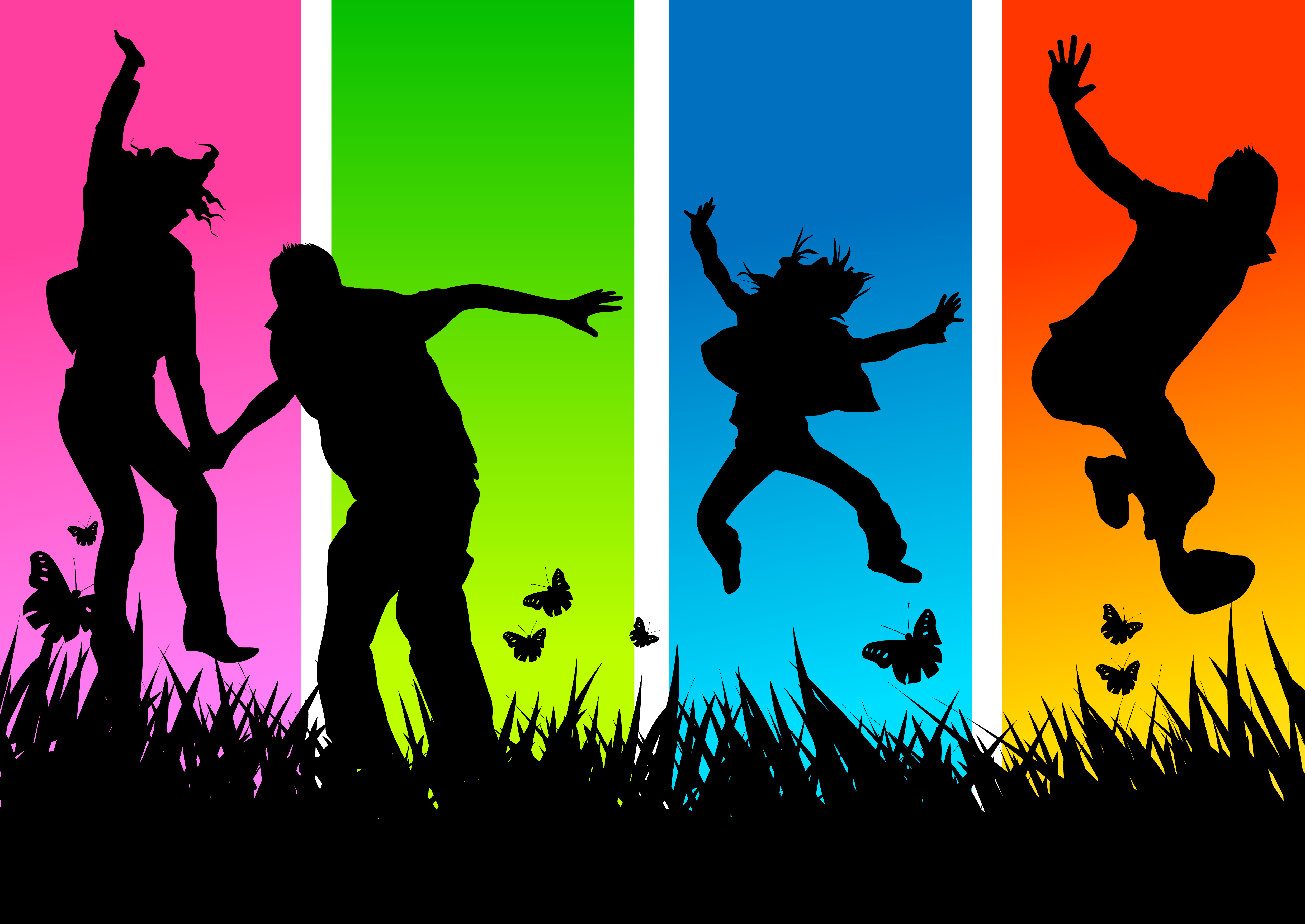 Autumn 20191st & 3rd Wednesday in the chapel schoolroom 7-8pmSeptember 18th October 2ndOctober 16th November 6th November 20th December 4th Syresham Secret KeepersAutumn 20191st & 3rd Wednesday in the chapel schoolroom 7-8pmSeptember 18th October 2ndOctober 16th November 6th November 20th December 4th Syresham Youth ClubAutumn 2016Every other week in the chapel schoolroom 7:30pmSeptember 16th September 30th October 14th Half TermNovember 11thNovember 25th December 2nd Syresham Youth ClubAll young people from year 7 upwards welcome.We meet alternate Fridays at the Chapel School Room.  We have a range of games e.g. table tennis, table football, Wii games, jenga etc.  Occasionally we will have a craft food or party session.  There is a tuck shop selling drinks crisps & sweets.The cost is 50p per session.There are always at least 2 CRB checked adults present but young people are free to come and go and we do not insist that they stay to the end of the session.Young people are asked to sign a form to say that they will respect all members including their peers and adults and treat the equipment provided with respect.      Cathy Corns  Alice PalmerChapel             Church